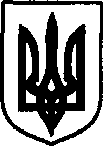 УКРАЇНАДунаєвецька міська рада VII скликанняР І Ш Е Н Н ЯСорок першої сесії21 вересня 2018 р.				Дунаївці 				№ 7-41/2018рПро структуру Управління культури, туризму та інформації Дунаєвецької міської радиКеруючись статтею 22 Закону України «Про статус депутатів місцевих рад», статтею 26 Закону України «Про місцеве самоврядування в Україні», Законом України «Про добровільне об’єднання територіальних громад», з метою покращення культурного обслуговування жителів громади, організації культурно-дозвіллєвої діяльності громади, структурування функціональних напрямків діяльності Управління культури, туризму та інформації Дунаєвецької міської ради, враховуючи пропозиції спільного засідання постійних комісій від 18.09.2018 р., міська радаВИРІШИЛА:1. Затвердити структуру Управління культури, туризму та інформації Дунаєвецької міської ради (додається).2. Контроль за виконанням рішення покласти на заступника міського голови  (Н.Слюсарчик) та постійну комісію з питань освіти, культури, охорони здоров’я, фізкультури, спорту та соціального захисту населення (голова комісії Р.Жовнір).Міський голова								В. Заяць